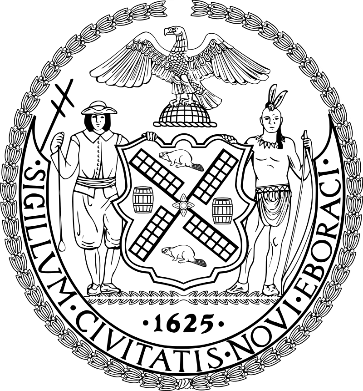 The Council of the City of New YorkCommittee Report of the Human Services DivisionJeffrey Baker, Legislative Director Andrea Vazquez, Deputy DirectorCommittee on Women and Gender EquityHon. Helen K. Rosenthal, ChairDecember 10, 2020Introduction	On December 10, 2020, the Committee on Women and Gender Equity, chaired by Council Member Helen K. Rosenthal, will hold a vote on Resolution No. 923, which calls on the New York State Legislature to pass, and the Governor to sign, S2253-A654, which would repeal section 240.37 of the New York Penal Law, loitering for the purpose of engaging in a prostitution offense, and Proposed Resolution No. 1444-A, which calls on the New York State Legislature to pass, and the Governor to sign, a bill to amend the criminal procedure law to allow violations for Loitering for the Purpose of Engaging in a Prostitution Offense (PL § 240.37) to be sealed and have the law apply retroactively. This legislation was originally heard at a hearing of this Committee on December 3, 2020, at which the Committee received testimony from local legal service providers, activists, advocacy groups, and experts in the fields of gender, gender equality and gender-based violence, as well as other interested stakeholders.BackgroundSection 240.37 of the Penal LawIn New York state (“State”), Section 240.37 of the New York Penal Law is an anti-loitering statute, which advocates have come to colloquially refer to as the “walking while trans” ban.” Since 1976, New York Penal Law Section 240.37 has criminalized loitering in a public place by anyone the police determine is present for the purpose of prostitution. The law has faced opposition since its inception and, in recent years, advocates have called for the law to be repealed on the ground that it not only targets sex workers, but that the statute allows officers to arbitrarily arrest and detain New Yorkers for “simply walking around or standing on the street.” These advocates argue that the statute is outdated, leads to harassment, and criminalizes consenting adults who trade sex, collaborate with or support sex working peers, or patronize adult sex workers. According to one article, the law currently enables officers to decide “that a woman’s skirt is too short, or that she’s been lingering too long on one street corner, and to apprehend her based on suspicion that she’s ‘loitering for the purpose of prostitution;’” or in other words, the law can lead to harassment. Additionally, the law is colloquially referred to as the “walking while trans” ban because, as advocates stress, transgender women, and particularly transgender women of color, are disproportionately targeted by the law. In 2018, there was a 120 percent increase in arrests for loitering, with 47 percent of all arrests pursuant to Section 240.37 across the State happening in Queens, and even as arrests for other prostitution-related charges declined in the same year. According to the State Division of Criminal Justice Services, in 2018, 91 percent of people arrested under the statute were Black and Latinx people and 80 percent identified as women. Data suggests this is an ongoing trend. In 2012 and 2015, five precincts in New York City, and all five “neighborhoods where the majority of residents are people of color,” accounted for nearly 70 percent of all citywide arrests pursuant to Section 240.37. S2253-A654 and Addressing ‘Walking While Trans’Assembly Bill 654 and Senate Bill 2253, sponsored by Assembly Member Amy Paulin and State Senator Brad Hoylman, would repeal section 240.37 of the Penal Law. Advocates argue the statue’s repeal would send a message that New York “values civil rights and dignity for those policed for being in the commercial sex industry and for those profiled as engaging in commercial sex.” ConclusionAt today’s hearing, the Committee on Women and Gender Equity will consider Resolution No. 923 and Proposed Resolution No. 1444-A. (Intentionally Left Blank)Res. No. 923Resolution calling on the New York State Legislature to pass, and the Governor to sign, S2253-A654, which would repeal section 240.37 of the New York Penal Law, loitering for the purpose of engaging in a prostitution offense.By Council Members Rivera, Cumbo, Torres, Dromm, Chin, Ayala, Rosenthal, Van Bramer, Constantinides, Kallos, Richards, Menchaca, Adams, Gibson, Lander, Reynoso, Levin, Barron, Moya, Cornegy, Louis, Grodenchik, Powers, Cohen, Levine, Ampry-Samuel, Koslowitz, Rose, Brannan and The Public Advocate (Mr. Williams)                     Whereas, One-hundred and twenty-six people were arrested in 2018 in New York City for violating Penal Law 240.37, loitering for the purposes of engaging in prostitution, according to information provided by the New York Police Department; andWhereas, Such arrests more than doubled from the previous year, in which only 47 people were arrested for this offense; and                     Whereas, According to the Legal Aid Society of New York, Arrests under this law have disproportionately targeted black and Latina women;                     Whereas, Police records have demonstrated that law enforcement officers use the manner of a person’s dress as an indicator of whether they are engaging in prostitution; andWhereas, Criminalizing the way women act and dress should have no place in state law; andWhereas, Police records have also demonstrated that possession of contraception is used as an indicator of whether a person is engaging in prostitution; and                     Whereas, According to the Human Rights Watch, using condoms as an indicator of being engaged in prostitution poses a significant threat to public health by discouraging the use of tools that address HIV prevention and sexual reproductive health; and Whereas, The law fails to effectively identify those who are engaged in the sex trade, and instead relies on stereotypes and archaic views of sexuality; and                     Whereas, Involvement in the criminal justice system can have devastating effects, including loss of employment and deportation; and                     Whereas, Under section 212 of the Immigration and Nationality Act, a person is ineligible for documented status if they have engaged in prostitution within ten years of the date of application; and                     Whereas, Immigration and Customs Enforcement (ICE) has patrolled human trafficking intervention courts, with the goal of deporting individuals charged with prostitution offenses; and                     Whereas, S2243/A-654, sponsored by Senator Hoylman and Assembly Member Paulin, would repeal Penal Law 240.37 ; now, therefore be it                     Resolved, That the Council of the City of New York calls upon the New York State Legislature to pass, and the governor to sign, S2253-A654, which would repeal section 240.37 of the New York Penal Law, loitering for the purpose of engaging in a prostitution offense.LS5/22/19AS/CACommittee Staff:Brenda McKinney, CounselChloë Rivera, Senior Policy AnalystMonica Pepple, Financial AnalystRes. No. 923By Council Members Rivera, Cumbo, Torres, Dromm, Chin, Ayala, Rosenthal, Van Bramer, Constantinides, Kallos, Richards, Menchaca, Adams, Gibson, Lander, Reynoso, Levin, Barron, Moya, Cornegy, Louis, Grodenchik, Powers, Cohen, Levine, Ampry-Samuel, Koslowitz, Rose, Brannan and Public Advocate WilliamsTitle:Resolution calling on the New York State Legislature to pass, and the Governor to sign, S2253-A654, which would repeal section 240.37 of the New York Penal Law, loitering for the purpose of engaging in a prostitution offenseProposed Res. No. 1444-ABy Council Member Rivera, Rosenthal, Kallos and GibsonTitle:Resolution calling on the New York State Legislature to pass, and the Governor to sign, a bill to amend the criminal procedure law to allow violations for Loitering for the Purpose of Engaging in a Prostitution Offense (PL § 240.37) to be sealed and have the law apply retroactivelyProposed Res. No. 1444-AResolution calling on the New York State Legislature to pass, and the Governor to sign, a bill to amend the criminal procedure law to allow violations for Loitering for the Purpose of Engaging in a Prostitution Offense (PL § 240.37) to be sealed and have the law apply retroactively.By Council Members Rivera, Rosenthal, Kallos and GibsonWhereas, Penal Law section 240.37, Loitering for the Purpose of Engaging in a Prostitution Offense, penalizes merely appearing to be engaged in such an offense, an inherently problematic and vague standard that invites discriminatory enforcement; andWhereas, In fact, the enforcement of this law disproportionately targets Black and Latina women and transgender women of color; and                     Whereas, Eighty percent of people who were arrested under the law in 2018 were women, and of that, forty-nine percent were Black and forty-two percent were Latina, according to the New York State Division of Criminal Justice Services; and                     Whereas, In 2013 and 2014, the nonprofit organization Red Umbrella Project found that in a Brooklyn court, over ninety percent of defendants charged under the law were Black; and                     Whereas, Section 240.37 remains in the Penal Law even as Governor Cuomo has publicly supported  repealing this statute; and                     Whereas, The collateral consequences stemming from an arrest, violation or conviction for criminal offenses are severe; and                     Whereas, People who are arrested or convicted for Loitering for the Purposes of Engaging in Prostitution can lose their employment and housing; and                     Whereas, Undocumented individuals who are arrested  or convicted for Loitering for the Purposes of Engaging in Prostitution can be subject to deportation as immigration law disqualifies individuals from adjusting their immigration status if they have been arrested or convicted on a prostitution offense; and                     Whereas, These collateral consequences overwhelmingly burdens Black and Latina women and transgender women of color as they are disproportionately subjected to enforcement of this problematic statute; andWhereas, Under Criminal Procedure Law section 160.55, New Yorkers are prohibited from sealing their violations for Loitering for the Purpose of Engaging in a Prostitution Offense; andWhereas, This is one of only two violations in New York State law that can never seal under the statute; andWhereas, This prohibition only exacerbates the burdens a violation for Loitering for the Purposes of Engaging in a Prostitution Offense carries; andWhereas, To reduce some of the needless burdens imposed on New Yorkers with Penal Law 240.37 Offense violations, the New York State Legislature should amend Criminal Procedure Law 160.55 to permit New Yorkers to seal their violations for this offense; and, now therefore, be it                     Resolved, That the Council of the City of New York calls on the New York State Legislature to pass, and the Governor to sign, a bill to amend the Criminal Procedure Law  to allow violations for Loitering for the Purpose of Engaging in a Prostitution Offense to be sealed and have the law apply retroactively.KMDLS159429/25/2020CGR12/7/2020